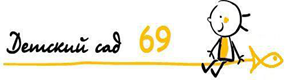 Муниципальное дошкольное образовательное учреждениеДетский сад №69«Загадки природы - вулканы»НОД по познавательно-исследовательской деятельности. подготовительная группа 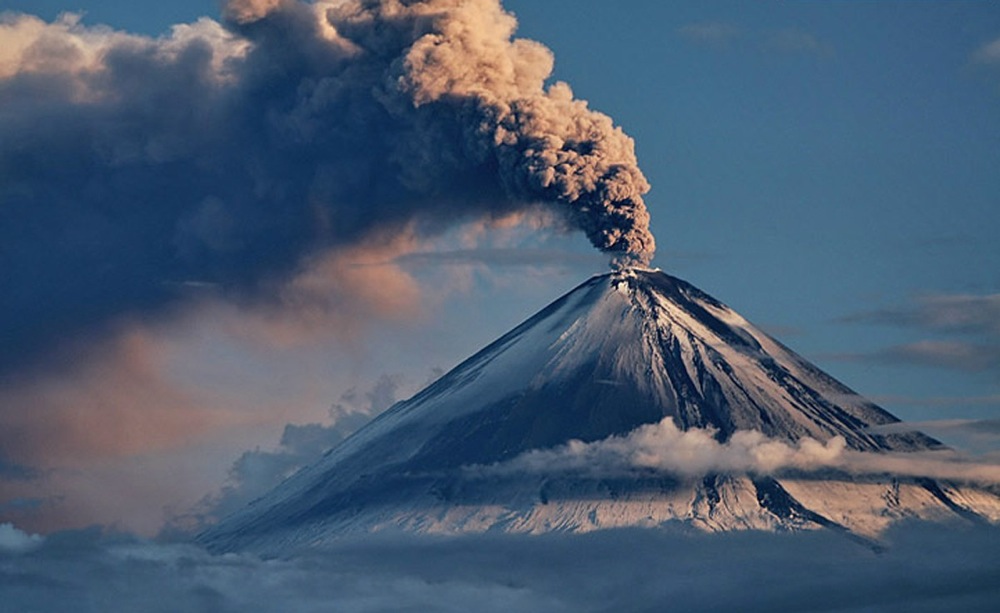                                                                              Воспитатель: Полетаева Е. А.Рыбинск, 2015год.Источники:http://nsportal.ru/detskiy-sad/okruzhayushchiy-mir/2015/03/03/nod-po-eksperimentalno-issledovatelskoy-deyatelnostiЦель: ознакомление дошкольников с природным явлением — вулканом. Задачи: Формировать представления о вулканах, опасностях, которые они представляют, а также их пользе.Поощрять детей за самостоятельное формирование выводов по итогам эксперимента с опорой на полученные раннее знания.Воспитывать интерес к познавательно-исследовательской деятельности, целеустремленность, настойчивость, самостоятельность.Словарь: геологи, гора, вулкан, кратер, лава.Предварительная работа: Чтение детской энциклопедии «Все обо всем», рассматривание фотографий, иллюстраций с различными вулканами. Беседы о вулканах с фактами. Изготовление макета вулкана. Исследование камней, знакомство с минералами. Материал:  Картинки с изображением вулкана и бога огня Вулкана; видеоматериал «Извержение вулкана»; макет вулкана; сода; моющее средство; стакан с водой окрашенной в красный цвет; поддон; чайная ложка; пипетки; салфетки;); листы бумаги;  карандаши (по количеству детей). ХОД НОД: ВОСПИТАТЕЛЬ:-Ребята, посмотрите сколько много гостей сегодня в нашей группе. (дети здороваются с гостями)-Собрались все дети в круг,Ты мой друг и я твой друг.Вместе за руки возьмемсяИ друг другу улыбнемся.Раз, два, три, - волшебство скорей приди!-Ребята,  скажите, что у нас находится в этом уголке? (воспитатель указывает на уголок природы и экспериментирования), (лаборатория «Интересных открытий»). -Скажите ребята, для чего мы с вами приходим в лабораторию? (чтобы узнавать что-то новое и интересное).-Ребята, а вы знаете кто такие геологи? (Геологи – это люди, которые изучают богатства Земли).А что за богатства хранит наша планета? (золото и алмазы, нефть и газ, мел, глина и песок, руды и минералы – это и есть богатства нашей планеты) Ученые геологи еще не могут до конца узнать, что находится в недрах земли. Сегодня ученые могут судить о строении недр земли по вулканическим выбросам. Люди, которые занимаются изучением вулканов, называются вулканологами. Они исследуют поведение вулканов и могут предсказать извержение, а тем самым предупредить людей, чтобы они смогли уехать подальше от места извержения.- А что такое вулкан? Кто знает? -Вулкан это большая гора с крутыми склонами.Ребята, как вы думаете, есть ли связь между вулканами и полезными ископаемыми?Вулканы называют огнедышащими горами и лифтами для подъема минералов и полезных ископаемых (Картинки)-На самой вершине вулкана находится кратер. Кратер - это огромная чаша с крутыми склонами, а на дне - красновато-оранжевая пасть, это жерло вулкана, дыра, уходящая глубоко в землю. Огненная жидкость, выходящая из вулкана, называется лавой.Физпауза Раз – нагнуться, разогнуться. Два – нагнуться, потянуться.  Три – в ладоши три хлопка,  Головою три кивка.  На четыре – руки шире.  Пять, шесть – тихо сесть -Вы уже немного узнали о вулканах. А сейчас я вам расскажу легенду о вулкане. (показ слайдов)«Жил на свете бог по имени Вулкан. И нравилось ему кузнечное дело: стоять у наковальни, бить тяжелым молотом по железу, раздувать огонь в горне. Построил он себе кузницу внутри высоченной горы. А гора стояла прямо посреди моря. Когда Вулкан работал молотом, гора дрожала от верхушки до основания, а грохот и гул разносились далеко вокруг. Из отверстия на вершине горы с оглушительным ревом летели раскаленные камни, огонь и пепел. «Вулкан работает», – со страхом говорили люди, и уходили жить подальше от этого места. С тех пор, люди, все огнедышащие горы стали называть «вулканами».- Вот какая интересная легенда о происхождении названия вулкана. Вы хотите узнать, что такое вулкан и почему происходит извержение вулкана?(Видео материал) «почемучка» 40 выпуск. -(показ видеоматериала «Извержения вулкана).(Когда вулканы «спят» то мало отличаются от других гор. Но иногда они «просыпаются» и тогда, начинается сильный подземный гул, из их вершин вырывается пламя, пепел, раскаленные камни, вулканические бомбы. Они окутываются дымом, звучат взрывы, а по склонам течет настоящий огненный поток – лава. Лава – это расплавленные, очень горячие камни. Лава поднимается из под земли по жерлу вулкана и выброс происходит из кратера. Температура внутри Земли настолько высокая, что камни из твердых превращаются в жидкие. Когда куски лавы застывают получаются новые камни.)Физминутка:По дорожке мы шагалиИ ворон мы не считали,                  Игра «След в след»Смело мы идём вперёд,                (шагают по кругу, потом по кочкам-листочкам)Где вулкан уже нас ждёт.                Направлена на развитие внимания,Когда в гости мы пришли,               умения держать необходимую дистанциюМожно крикнуть «1, 2, 3».-А сейчас давайте  c вами пройдем в нашу лабораторию «удивительных открытий». Там у нас все готово для проведения опытов.Давайте вспомним правила поведения в научных лабораториях.- не шуметь,- аккуратно обращаться с посудой- внимательно слушать старшего научного сотрудника- внимательно следить за результатами опытов- закончив наблюдение сделать вывод.-Давайте рассмотрим вулкан. И расскажем все, что мы о нем узнали.  (макет вулкана) Помощь детей при рассматривании макета- Вулкан – это гора конусообразной формы,-На самой вершине вулкана находится кратер. Кратер — это огромная чаша с крутыми склонами, а на дне дыра, уходящая глубоко в землю — это жерло вулкана.-Вулканы извергаются по-разному. Иногда они словно взрываются, выбрасывая магму вверх и в стороны. Огромная гора сотрясается от страшного грохота, огромная туча дыма и пепла поднимается над ней, каменный дождь осыпает склоны. А бывает, она вытекает «спокойно». Что же такое магма? Магма переводится с греческого языка, как тесто или паста. Ученые полагают, что много миллионов лет назад наша планета Земля была расплавленным, огненным шаром, постепенно поверхность ее остыла, но в самой глубине осталось раскаленное расплавленное ядро – это и есть магма, которая поднимается по жерлу вулкана и извергается лавой.-Интересно?!-Хотите самостоятельно, в нашей лаборатории проделать опыт: извержение вулкана? -Тут нам снова поможет схема. Я сейчас расскажу вам схему этого опыта (воспитатель объясняет последовательность проведения опыта).-Используя схему проведения опыта, начинаем работать.-1).Насыпаем ложку соды. -2).Добавляем красной краски. -3).5 капель моющей жидкости. -4).несколько камней из фольги.-А теперь внимание!-Эта жидкость у меня с особым знаком. Что он означает? (самому пользоваться нельзя) это уксус, наливать можно только взрослому. Его добавлю я сама, когда у вас будет все готово. (Воспитатель в приготовленную смесь аккуратно наливает уксус. Дети наблюдают извержение вулкана)-Что вы наблюдаете? Посмотрите, как извергается наш вулкан. Он извергается спокойно. -Молодцы ребята, вы были внимательными, работали аккуратно и все у вас получилось, замечательно! Теперь вы знаете, что такое вулкан и как он извергается?Зарисовка опыта -А теперь давайте разомнём свои пальчики. Пальчиковая гимнастика:Посчитаем мы сейчас,Где вулканы есть у нас?Через Запад на ВостокЧерез Север, через ЮгВозвращайся, сделав круг.Минералы здесь нашлиВсе собрали и пошли.- А теперь нам предстоит еще интересная и очень ответственная работа. Прежде чем приступить, давайте вспомним, как можно нарисовать вулкан?-Какой формы вулкан? (конус) -Какой вулкан у подножия? (широкий)-А вершина вулкана (узкая)- Какие цвета больше всего подойдут для бурлящей клокочущей лавы? (яркие, красные). -А сейчас мы нарисуем вулкан, который извергает лаву. (Дети рисуют рисунки) Вулканы начали «вулканить» -
Из жерла лаву извергать.
По склонам лава потекла
И землю сильно обожгла.
Спустя века закашлял злой
Вулкан и пеплом и золой.
Вулкан гремит, вулкан пыхтит!
Как грозен он сейчас на вид!
Но вот он начал уставать -
Огонь в нем начал угасать.
Последний раз огнем дыхнул
И на десятки лет уснул.Из зарисовок изготавливаем книгу, которую в последствии дети могут внимательно рассмотреть и вспомнить результаты опыта.(Не обязательно) Ребята, но не все вулканы такие грозные. У меня есть вулкан, который не извергает камни, лаву, бомбы, а извергает сладкие подарки. Из кратера макета достаются конфеты.